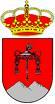               				                      AYUNTAMIENTO DE VALDEOBISPO                    				                             CONCEJALÍA DE DEPORTES                          MARATÓN POPULARSAN ROQUE 2015  JUEVES 13 DE AGOSTO A LAS 20:00 HORASPLAZA DE ESPAÑA.CATEGORÍAS.HASTA 6 AÑOS. MEDALLA PARA LOS PARTICIPANTES.DE 6 A 14 AÑOS. PREMIOS Y MEDALLAS A LOS PARTICIPANTES.DE 14 AÑOS EN ADELANTE. PREMIOS Y TROFEOS A LOS GANADORES.AYUNTAMIENTO DE VALDEOBISPOCONCEJALÍA DE DEPORTES